Anlagen: Prozessgrafiken zu den Prozessen 1 und 2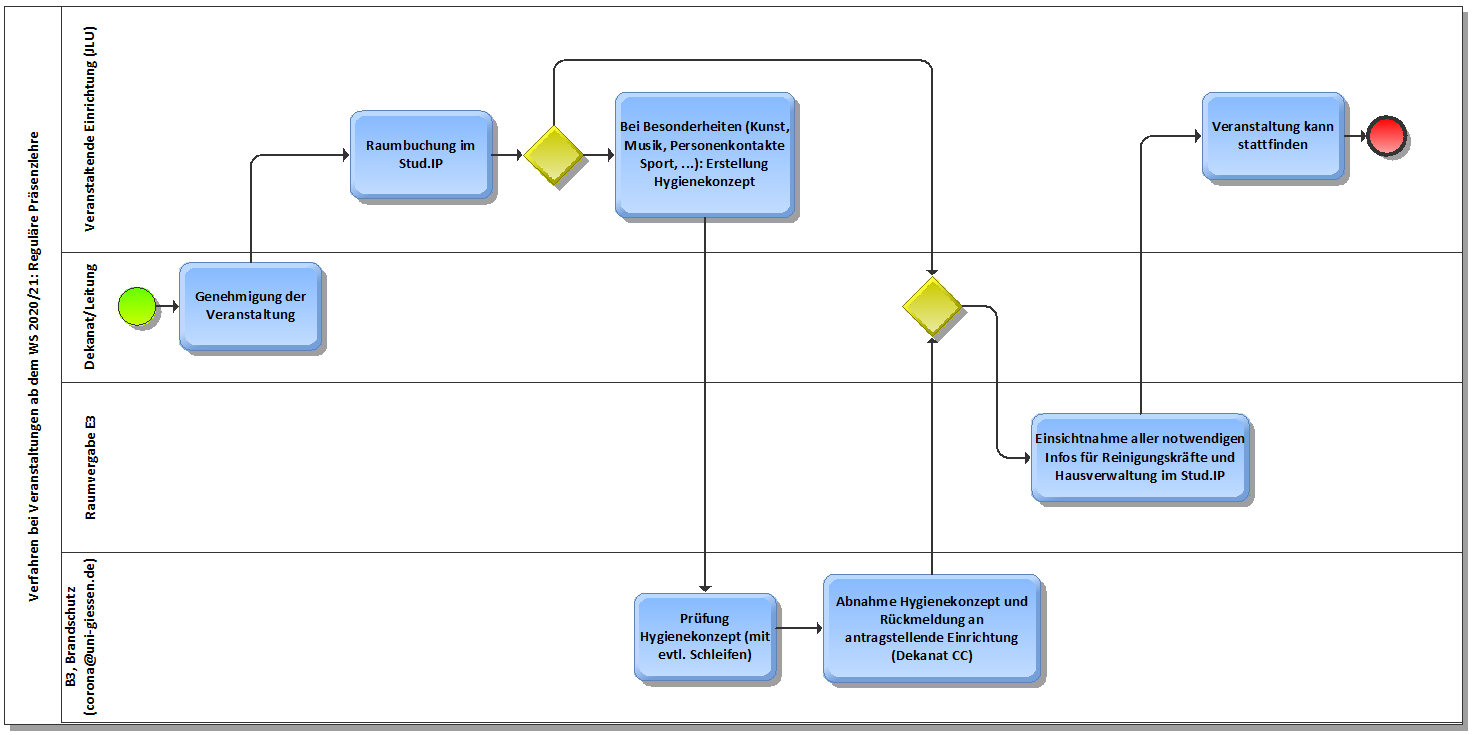 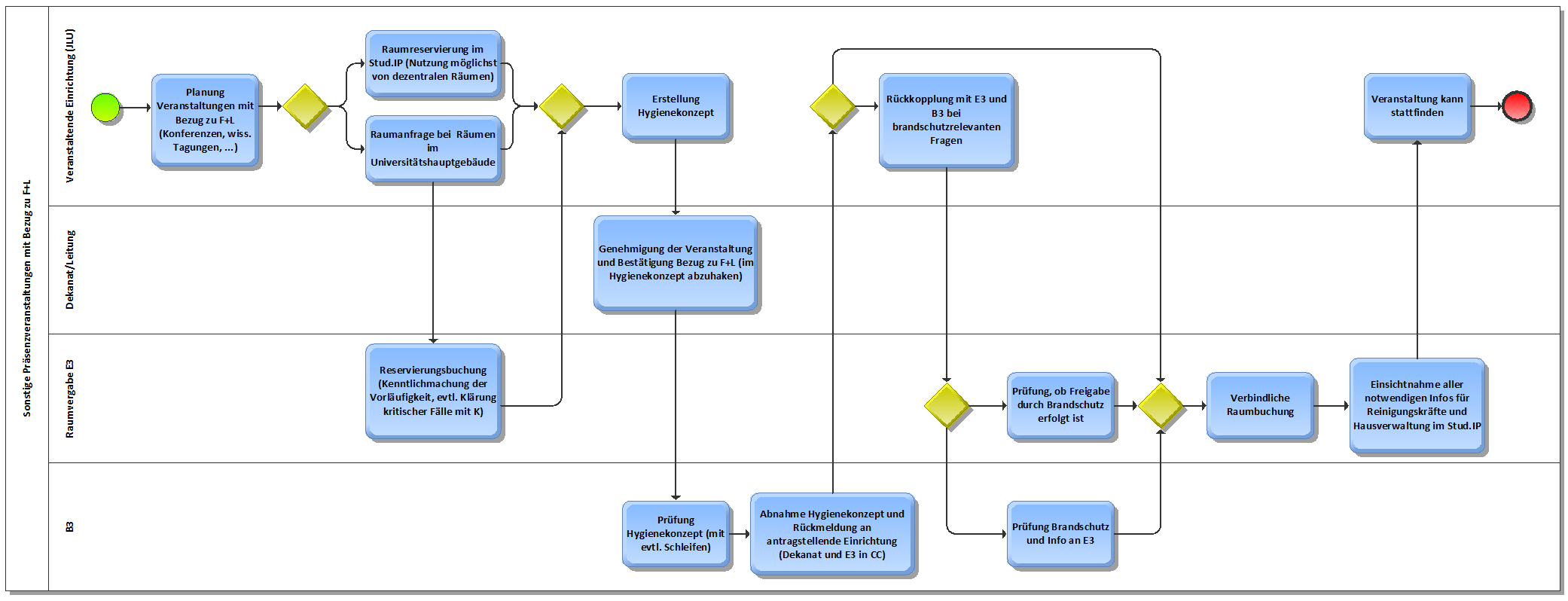 